2022Ranking GłównyNazwa szkołyMiejscowość'21'20'19WSKZnak jakości111Technikum nr 10 im. Fryderyla Joliot-CurieWrocław35793476.85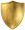 2158Technikum nr 5 (ZSE-M)Legnica17428122258.74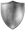 3161Technikum LeśneMilicz1416521658.574170Regionalny Ośrodek Edukacji TechnikumWrocław---58.395272Technikum nr 11 im. gen. Józefa BemaWrocław-190-55.386292Technikum nr 5 (ZSHiU im. J. Kochanowskiego)Bolesławiec276469-54.987319Technikum Akademickie przy Międzynarodowej Wyższej Szkole Logistyki i TransportuWrocław---54.44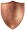 8353Technikum nr 3 (ZSOiZ im. mjra H. Sucharskiego)Bolesławiec--20753.739387Technikum (ZS im. Narodów Zjednoczonej Europy)Polkowice387-49752.9210388Technikum nr 5 (ZSE im. W. Stysia)Świdnica93-13152.9111395Technikum (ZSP)Syców--40752.7812411Technikum nr 6 (ZSM im. Mikołaja Kopernika)Świdnica-379-52.2913431Technikum nr 15 im. Marii Skłodowskiej-CurieWrocław6719623551.8714476Technikum nr 7 im. Polskich Zwycięzców EnigmyWrocław-499-50.9515500+Technikum nr 6 (LZN)Wrocław381338-50.2016500+Technikum nr 2 (ZS im. Zjednoczonej Europy)Oława211-23349.9817500+Technikum nr 1 (PZS nr 1)Środa Śląska22421219349.9118500+Technikum nr 2 (ZSB)Bolesławiec---49.4219500+Technikum (ZSE-T)Jelenia Góra34640837249.2920500+Technikum nr 2 im. I Korpusu Pancernego WPWrocław---48.3721500+Technikum nr 9 (ZSG)Wrocław-43145348.3122500+Technikum (ZSP im. Wł. St. ReymontaBierutów---48.0723500+Technikum nr 4 (ZSE im. I. Domeyki)Bolesławiec330-36948.0124500+Technikum nr 13 im. Marii DąbrowskiejWrocław4202657347.9225500+Technikum Teb EdukacjaWrocław---47.8426500+Technikum nr 3 (ZSP)Głogów---47.8327500+Technikum (ZST "Mechanik")Jelenia Góra417411-47.8028500+Technikum WielozawodoweBielice---46.7329500+Technikum (ZS)Chocianów---46.4430500+Technikum (PCKZiU)Jawor---46.1631500+Technikum (ZSZ im. mjra H. Sucharskiego)Złotoryja---45.7932500+Technikum (ZSZiO im.29 Pułku Piechoty II Armii WP)Kamienna Góra---45.6133500+Technikum im. Gór. i Energet. TurowaZgorzelec390--45.3534500+Technikum nr 4 (ZSE im. Jana Pawła II)Głogów36033235744.9835500+Technikum (Powiatowy ZS)Chojnów---44.9636500+Technikum (ZSE)Jelenia Góra374-29143.9937500+Technikum nr 1 (CKZiU)Oława---42.9638500+Technikum nr 1 im. Tadeusza Kościuszki (CKZiU)Wołów---42.8939500+Technikum (ZSZ im. M. Skłodowskiej-Curie)Oleśnica---42.8940500+Technikum im. Stanisława StaszicaNowa Ruda---41.6341500+Technikum nr 3 (ZS nr 3 im. Kombatantów RP)Dzierżoniów---41.3042500+Technikum (ZSTiL)Piechowice---40.9143500+Technikum nr 2 (ZSE im. S. Żeromskiego)Legnica-20915940.3244500+Technikum nr 1 (ZS im. Jana Wyżykowskiego)Głogów368--40.2445500+Technikum (PZS nr 1)Krzyżowice---38.7646500+Technikum (ZSP im. A. Mickiewicza)Lubań---38.7147500+Technikum nr 4 (ZSB-E im. Jana III Sobieskiego)Świdnica--46037.8948500+Technikum im. Bohaterów Westerplatte (CKZiU)Strzelin---37.6349500+Technikum (ZS im. gen. S. Kaliskiego)Góra---37.5450500+Technikum (ZSOiZ)Lwówek Śląski---37.4751500+Technikum nr 3 (ZS nr 18)Wrocław---37.4752500+Technikum nr 1 im. prof. B. KrupińskiegoLubin---36.0553500+Technikum nr 2 (ZSH-T)Świdnica---35.2154500+Technikum (Powiatowy ZS im. Jana Pawła II)Żmigród--37835.1155500+Technikum nr 2 (PZSP nr 2 im. W. Witosa)Środa Śląska---35.0456500+Technikum nr 1 (ZS nr 1 im. W. Rotkiewicza)Dzierżoniów---34.8657500+Technikum Samochodowe (ZSS)Legnica---34.1758500+Technikum nr 5 (ZSP "Energetyk")Wałbrzych---34.1559500+Technikum nr 14 z Oddziałami IntegracyjnymiWrocław---33.7860500+Technikum (ZSE-T im. Kombatantów Ziemi Lwóweckiej)Rakowice Wielkie---33.2461500+Technikum (ZS im. J. Kasprowicza)Jelcz-Laskowice---32.8662500+Technikum im. Komisji Edukacji NarodowejBrzeg Dolny---31.3263500+Technikum nr 1 (ZS nr 1)Wrocław---31.0864500+Technikum (PZS nr 2 im. P. Włostowica)Trzebnica---30.9165500+Technikum nr 8 im. Mikołaja KopernikaWrocław---30.1966500+Technikum nr 1 (ZSM im. L. Waryńskiego)Bolesławiec---29.8267500+Technikum nr 1 im. prof. Wacława ŻenczykowskiegoKłodzko---29.5868500+Technikum im. Św. BarbaryBogatynia---26.60